Publicado en Madrid el 18/05/2022 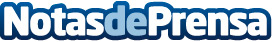 Reserva de aparcamiento: nueva prioridad en la planificación de los viajesLa reserva de aparcamiento ocupa un lugar prioritario en la planificación de un viaje para los españoles, que buscan asegurar su comodidad y aprovechar el tiempo, con motivo de la tendencia del "revenge travel", según ParclickDatos de contacto:Sara González653125545Nota de prensa publicada en: https://www.notasdeprensa.es/reserva-de-aparcamiento-nueva-prioridad-en-la Categorias: Nacional Viaje Automovilismo Madrid Cataluña Turismo Dispositivos móviles Industria Automotriz http://www.notasdeprensa.es